Actividad 19Tema: Juego colectivos 7Instrucciones: Para repasar las habilidades motrices y ejecutar juegos colectivos, realizaremos los siguientes juegos, lee con mucha atención y completa la actividad 19Tarea 1: ‘‘’Desplazamiento por la línea de la cancha’’Desplazándose por la línea amarilla formando un cuadrado mientras todos trotan, a la señal deberán aplicar movimientos de elongación articular, también se les ira dando tareas, como saltar, trote lateral, agacharse, acostarse, quedarse congelado, formar un huevito, etc.Tarea 2: ‘’El bowling’’Ubicados en tríos, cada equipo tendrá un balón de handbol, y se ubicaran 3 equipos en cada pista de bowling, luego de esto, cada estudiante tendrá un tiro y deberán botar la mayor cantidad de conos que estarán al final de la pista, así sumando puntaje, al final los 3 equipos con más puntaje jugaran una final para ver el ganador del bowling.Tarea 3: ‘’transportando el balón’’En 4 equipos equitativos y en cada equipo formados en pareja, deberán junto a un colchonetin, transportar un balón hasta el final del camino, tomar un objeto y traer de vuelta el balón y el objeto, si uno de los dos cae, deben comenzar desde el inicio de cada zona.Recuerda que al realizar ejercicio debes beber agua ya que el agua nos aporta los minerales utilizados en la actividad física y recuerda realizar ejercicio con ropa cómoda y mantener los hábitos de higiene (lavado de manos y cara).Mantener siempre los hábitos de higiene personal (lavado de manos, cepillarse los dientes luego de cada comida, lavar cara y cuerpo).No consumas alimentos altos en grasa, azucares, sodio, calorías, evita alimentos fritos y bebidas gaseosas.Un buen lenguaje demuestra una buena educación y un buen comportamiento como niño y niña.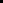 Saludos les envía el Profesor Cristóbal Vega Cornejo. 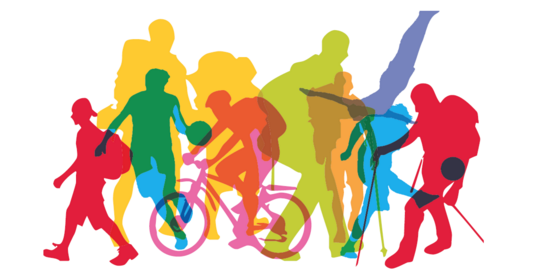 